БОЙОРОŠ                                                                             РАСПОРЯЖЕНИЕ28 март 2014 й.                                № 11                              28 марта 2014 г.О назначении лиц, уполномоченных осуществлять электронный документооборот с использованием электронной подписи	В целях обеспечения исполнения единого порядка обмена электронными документами в системе удаленного финансового документооборота Федерального казначейства и в соответствии с правилами электронного документооборота в информационной системе Управления Федерального казначейства по Республике Башкортостан: 1.Назначить Мухаметова Г.Е., Шаймухаметову О.С. уполномоченными осуществлять электронный документооборот в системе удаленного финансового документооборота Федерального казначейства (далее - СУФД).2.Наделить Мухаметова Г.Е., Шаймухаметову О.С. правом электронной подписи документов, согласно закрепленным функциям, в соответствии с таблицей:3.Возложить на лиц, уполномоченных осуществлять электронный документооборот в СУФД и наделенных правом электронной подписи, персональную ответственность за безопасность ключевой информации, ее сохранность, неразглашение и нераспространение.4.Назначить ответственным за организацию и обеспечение бесперебойной эксплуатации программно - технических средств  автоматизированных рабочих мест, предназначенных для подключения к СУФД Габдрахманову Л.М.		5. Контроль за исполнением настоящего распоряжения оставляю за собой.Глава сельского поселения						Мухаметов Е.Г.БОЙОРОŠ                                                                             РАСПОРЯЖЕНИЕ28 март 2014 й.                                № 10                              28 марта 2014 г.О назначении лиц, наделенных правом электронной цифровой подписи, для работы на Общероссийском официальном сайтеВо исполнение Федерального закона от 05.04.2013 №44-ФЗ «О контрактной системе в сфере закупок товаров, работ, услуг для обеспечения государственных и муниципальных нужд», а также в целях обеспечения безопасности информации при размещении электронных документов на «Официальном сайте Российской Федерации в сети Интернет для размещения информации о размещении заказов на поставки товаров, выполнение работ, оказание услуг для федеральных нужд, нужд субъектов Российской Федерации и муниципальных нужд»:1. Наделить правом электронной подписи (далее - ЭП) следующих лиц, осуществляющих работу на «Официальном сайте Российской Федерации в сети Интернет для размещения информации о размещении заказов на поставки товаров, выполнение работ, оказание услуг для федеральных нужд, нужд субъектов Российской Федерации и муниципальных нужд»: 2. Возложить на вышеуказанных лиц, персональную ответственность за безопасность ключевой информации, ее сохранность, неразглашение и нераспространение.3. Назначить ответственным за организацию и обеспечение бесперебойной эксплуатации программно - технических средств  автоматизированных рабочих мест, предназначенных для подключения к «Официальному сайту Российской Федерации в сети Интернет для размещения информации о размещении заказов на поставки товаров, выполнение работ, оказание услуг для федеральных нужд, нужд субъектов Российской Федерации и муниципальных нужд» Мухаметова Г.Е.		4.Контроль за исполнением настоящего распоряжения оставляю за собой.Глава сельского поселения                                                     Мухаметов Г.Е.БАШŠОРТОСТАН РЕСПУБЛИКАҺЫШаран районымуниципаль районыныңАкбарыс ауыл Советыауыл биләмәһе  башлыƒыАкбарыс ауылы, Мºктºп урамы, 2 тел.(34769) 2-33-87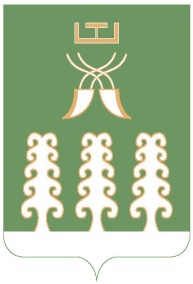 РЕСПУБЛИКА БАШКОРТОСТАНГлава   сельского поселения Акбарисовский сельсоветмуниципального района Шаранский районс. Акбарисово, ул. Школьная, 2 тел.(34769) 2-33-87№п/пФ.И.ОДолжностьФормализованная должность1Мухаметов Геннадий ЕвгениевичГлава сельского поселенияРуководитель2Шаймухаметова Ольга СултангареевнаНачальник учрежденияГлавный бухгалтер3Шаймухаметова Ольга СултангареевнаНачальник учрежденияОперационистБАШŠОРТОСТАН РЕСПУБЛИКАҺЫШаран районымуниципаль районыныңАкбарыс ауыл Советыауыл биләмәһе  башлыƒыАкбарыс ауылы, Мºктºп урамы, 2 тел.(34769) 2-33-87РЕСПУБЛИКА БАШКОРТОСТАНГлава   сельского поселения Акбарисовский сельсоветмуниципального района Шаранский районс. Акбарисово, ул. Школьная, 2 тел.(34769) 2-33-87ФИОДолжностьПолномочия подписи электронных документовМухаметов Геннадий ЕвгениевичГлава сельского поселенияАдминистратор организацииМухаметов Геннадий ЕвгениевичГлава сельского поселенияСпециалист с правом подписи контрактаМухаметов Геннадий ЕвгениевичГлава сельского поселенияСпециалист с правом направления проекта контракта участнику размещения заказаМухаметов Геннадий ЕвгениевичГлава сельского поселенияУполномоченный специалист